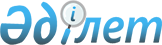 Об утверждении Правил предоставления информации и ведения государственной статистики в области безопасности и охраны труда
					
			Утративший силу
			
			
		
					Постановление Правительства Республики Казахстан от 21 августа 2007 года N 720. Утратило силу постановлением Правительства Республики Казахстан от 28 сентября 2015 года № 796      Сноска. Утратило силу постановлением Правительства РК от 28.09.2015 № 796 (вводится в действие по истечении десяти календарных дней после дня его первого официального опубликования).      В соответствии с подпунктом 4) статьи 15 Трудового кодекса Республики Казахстан от 15 мая 2007 года и Законом Республики Казахстан от 19 марта 2010 года "О государственной статистике" Правительство Республики Казахстан ПОСТАНОВЛЯЕТ:

      Сноска. Преамбула с изменением, внесенным постановлением Правительства РК от 17.06.2010 № 600.

      1. Утвердить прилагаемые Правила предоставления информации и ведения государственной статистики в области безопасности и охраны труда. 

      2. Признать утратившим силу постановление Правительства Республики Казахстан от 17 мая 2005 года N 463 "Об утверждении Правил представления информации и ведения государственной статистики в области безопасности и охраны труда с созданием банка данных" (САПП Республики Казахстан, 2005 г., N 21, ст. 252). 

      3. Настоящее постановление вводится в действие по истечении десяти календарных дней после первого официального опубликования.       Премьер-Министр 

      Республики Казахстан Утверждены          

постановлением Правительства 

Республики Казахстан   

от 21 августа 2007 года N 720  

Правила 

предоставления информации и ведения государственной 

статистики в области безопасности и охраны труда  

1. Общие положения 

      1. Настоящие Правила разработаны в соответствии с подпунктом 4)  статьи 15 Трудового кодекса Республики Казахстан от 15 мая 2007 года и Законом Республики Казахстан от 19 марта 2010 года "О государственной статистике".

      Сноска. Пункт 1 с изменением, внесенным постановлением Правительства РК от 17.06.2010 № 600.

      2. Правила определяют порядок предоставления информации и ведения государственной статистики в области безопасности и охраны труда.

      3. Ведение государственной статистики в области безопасности и охраны труда осуществляется в соответствии с Законом Республики Казахстан "О государственной статистике" и иными нормативными правовыми актами. 

      Сноска. Пункт 3 с изменением, внесенным постановлением Правительства РК от 17.06.2010 № 600.

      4. В настоящих Правилах используются следующие понятия: 

      статистическое наблюдение - научно организованный сбор первичных статистических данных по объекту статистического наблюдения;

      первичные статистические данные - данные, полученные или зарегистрированные в статистических формах;

      первичная документация - документы, составляемые работодателем при возникновении несчастных случаев на производстве; 

      банк данных в области безопасности и охраны труда – совокупность сведений из первичной документации, которая образуется в связи с реализацией функций уполномоченного государственного органа по труду и местного органа по инспекции труда.

      Сноска. Пункт 4 с изменениями, внесенными постановлениями Правительства РК от 17.06.2010 № 600; от 18.10.2013 № 1115 (вводится в действие по истечении десяти календарных дней после первого официального опубликования). 

2. Порядок предоставления информации и ведение 

государственной статистики в области безопасности и 

охраны труда 

      5. Информация в области безопасности и охраны труда предоставляется физическими и юридическими лицами на основе первичной документации местным органам по инспекции труда. Информация в области безопасности и охраны труда систематизируется местными органами по инспекции труда и передается в уполномоченный государственный орган по труду.

      Сноска. Пункт 5 в редакции постановления Правительства РК от 18.10.2013 № 1115 (вводится в действие по истечении десяти календарных дней после первого официального опубликования).

      6. В целях обеспечения формирования сводных данных на основании информации по регионам, представленной местными органами по инспекции труда, и ведения статистики уполномоченным государственным органом по труду создается банк данных.

      Сноска. Пункт 6 в редакции постановления Правительства РК от 18.10.2013 № 1115 (вводится в действие по истечении десяти календарных дней после первого официального опубликования).

      7. Первичные статистические данные в области безопасности и охраны труда предоставляется физическими и юридическими лицами в соответствии с планом статистических работ уполномоченному органу в области государственной статистики для формирования статистической информации.

      Сноска. Пункт 7 в редакции постановления Правительства РК от 17.06.2010 № 600.

      8. Ведение государственной статистики в области безопасности и охраны труда осуществляется уполномоченным органом в области государственной статистики с целью удовлетворения потребности всех физических и юридических лиц в статистической информации, характеризующих состояние и тенденции в области безопасности и охраны труда. 

      Сноска. Пункт 8 с изменениями, внесенными постановлением Правительства РК от 17.06.2010 № 600.

      9. Для производства статистической информации уполномоченный орган в области государственной статистики использует информацию из банка данных уполномоченного органа по труду и собираемую на основе первичных статистических данных в области безопасности и охраны труда.

      Сноска. Пункт 9 в редакции постановления Правительства РК от 17.06.2010 № 600.

      10. Ведение государственной статистики в области безопасности и охраны труда осуществляется в соответствии с планом статистических работ, утверждаемым Правительством Республики Казахстан и нормативными правовыми актами уполномоченного органа в области государственной статистики. 

      Сноска. Пункт 10 с изменением, внесенным постановлением Правительства РК от 17.06.2010 № 600.
					© 2012. РГП на ПХВ «Институт законодательства и правовой информации Республики Казахстан» Министерства юстиции Республики Казахстан
				